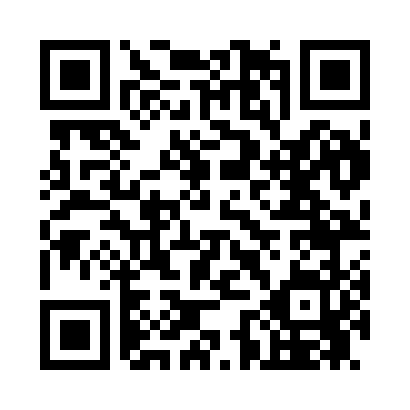 Prayer times for South Hinesburg, Vermont, USAMon 1 Jul 2024 - Wed 31 Jul 2024High Latitude Method: Angle Based RulePrayer Calculation Method: Islamic Society of North AmericaAsar Calculation Method: ShafiPrayer times provided by https://www.salahtimes.comDateDayFajrSunriseDhuhrAsrMaghribIsha1Mon3:215:1312:565:048:4010:322Tue3:215:1312:565:048:4010:313Wed3:225:1412:575:048:3910:314Thu3:235:1412:575:048:3910:305Fri3:245:1512:575:048:3910:296Sat3:255:1612:575:048:3810:297Sun3:265:1612:575:048:3810:288Mon3:285:1712:585:048:3810:279Tue3:295:1812:585:048:3710:2610Wed3:305:1912:585:048:3710:2511Thu3:315:2012:585:048:3610:2412Fri3:335:2012:585:048:3510:2313Sat3:345:2112:585:048:3510:2214Sun3:355:2212:585:038:3410:2115Mon3:375:2312:585:038:3310:1916Tue3:385:2412:585:038:3310:1817Wed3:395:2512:595:038:3210:1718Thu3:415:2612:595:038:3110:1619Fri3:425:2712:595:038:3010:1420Sat3:445:2812:595:028:2910:1321Sun3:455:2912:595:028:2810:1122Mon3:475:3012:595:028:2710:1023Tue3:485:3112:595:028:2610:0824Wed3:505:3212:595:018:2510:0725Thu3:525:3312:595:018:2410:0526Fri3:535:3412:595:018:2310:0427Sat3:555:3512:595:008:2210:0228Sun3:565:3612:595:008:2110:0029Mon3:585:3712:595:008:209:5930Tue4:005:3812:594:598:199:5731Wed4:015:3912:594:598:189:55